Publicado en Barcelona el 19/09/2014 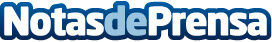 Llega el Otoño… Llegan las setasEn estas fechas Camping el Solsonés ofrece descuentos especiales para disfrutar de un turismo familiar y ecológicoDatos de contacto:Gemma GuixéNota de prensa publicada en: https://www.notasdeprensa.es/llega-el-otono-llegan-las-setas_1 Categorias: Viaje Entretenimiento Turismo Ocio para niños http://www.notasdeprensa.es